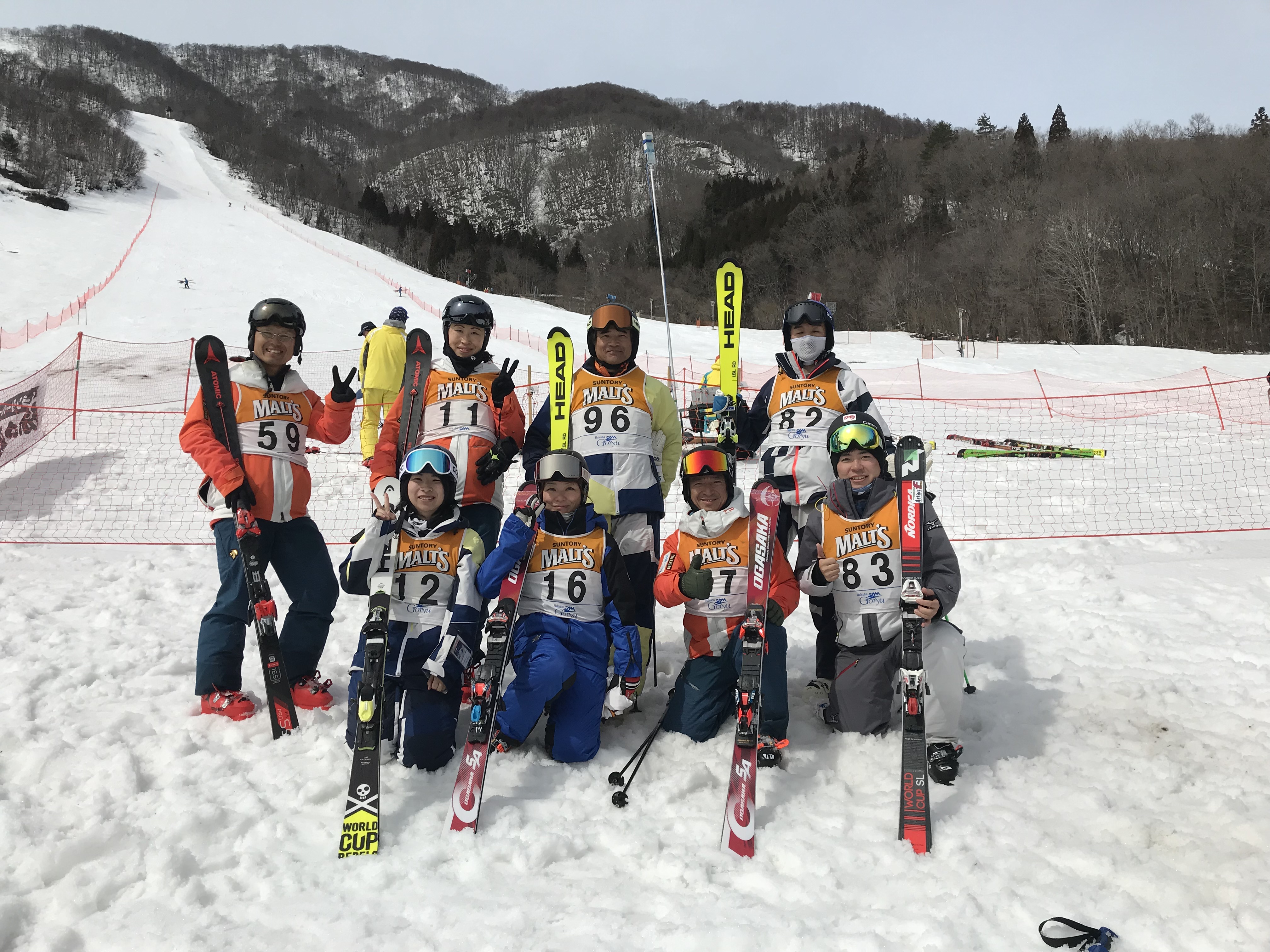 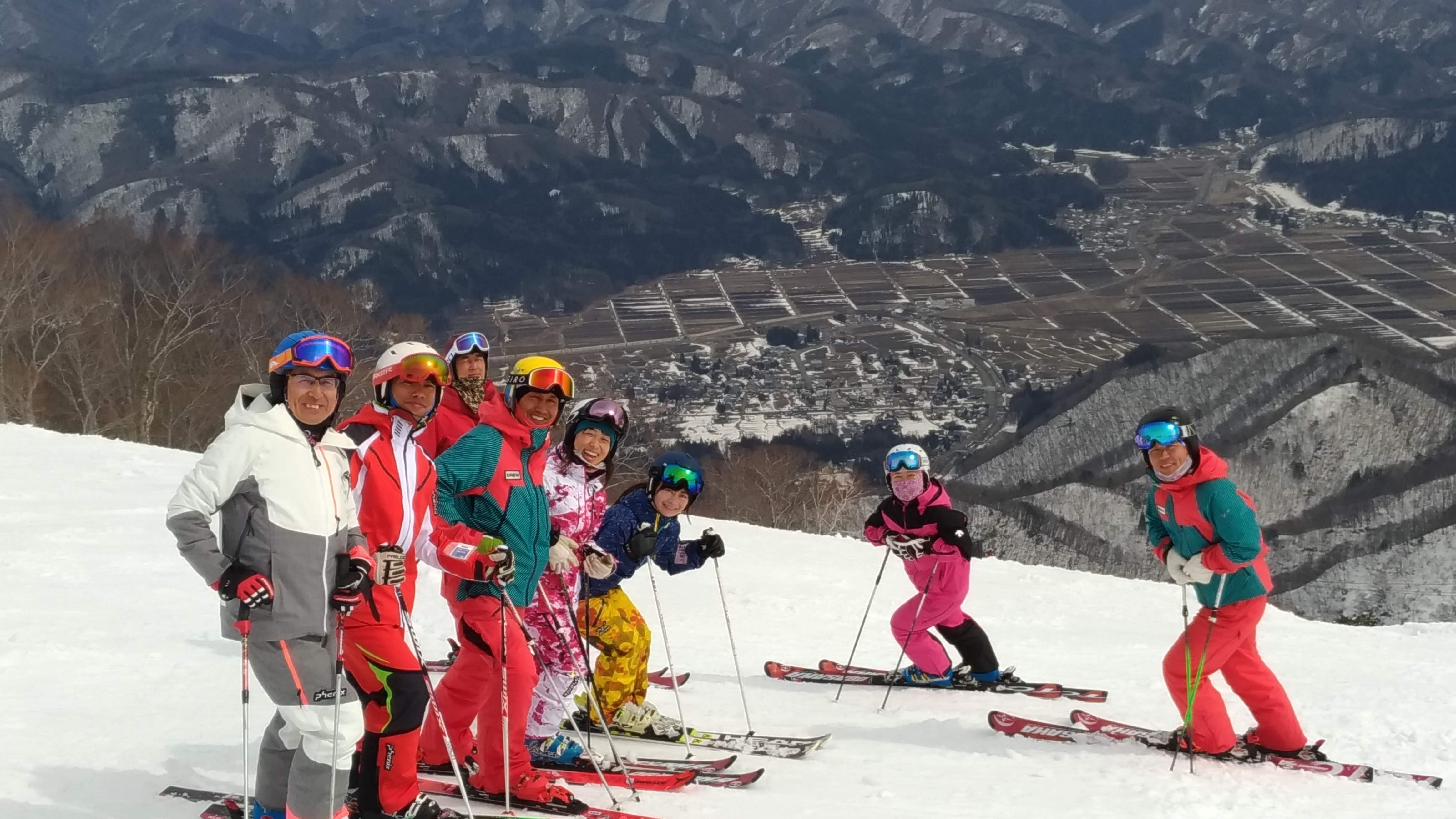 2022年3月12・13日SAJスキー指導員及び準指導員、SAJ1級または同等以上の者スキー傷害保険に加入している方 小学生の部（参加資格指定なし）参加料6,500円　　*申し込み後に参加取り消しをされた場合、返金はしません。小学生の部参加料は無料とします。ファミリー割引 5,500/人　対象：親子、夫婦、兄弟、姉妹 等●開会式　3月12日8:00-8:30　●閉会式  3月13日 14:30(予定)＊日程・種目について予告なく変更する場合があります。予め御了承下さい。【大会主催者より】2002年3月、富士山を囲む神奈川県スキー連盟、静岡県スキー連盟が発起し技術選手権大会を開催しました。その後、山梨県スキー連盟、千葉県スキー連盟、愛知県スキー連盟が加わり毎年3月の恒例大会へと発展していきました。更に多くの皆様に認知、参加いただきたく、20回大会(2022年)より大会名を「環富士山エイブル白馬五竜　スキー・スノーボード技術選手権」としました。皆様の参加をお待ちしております。                  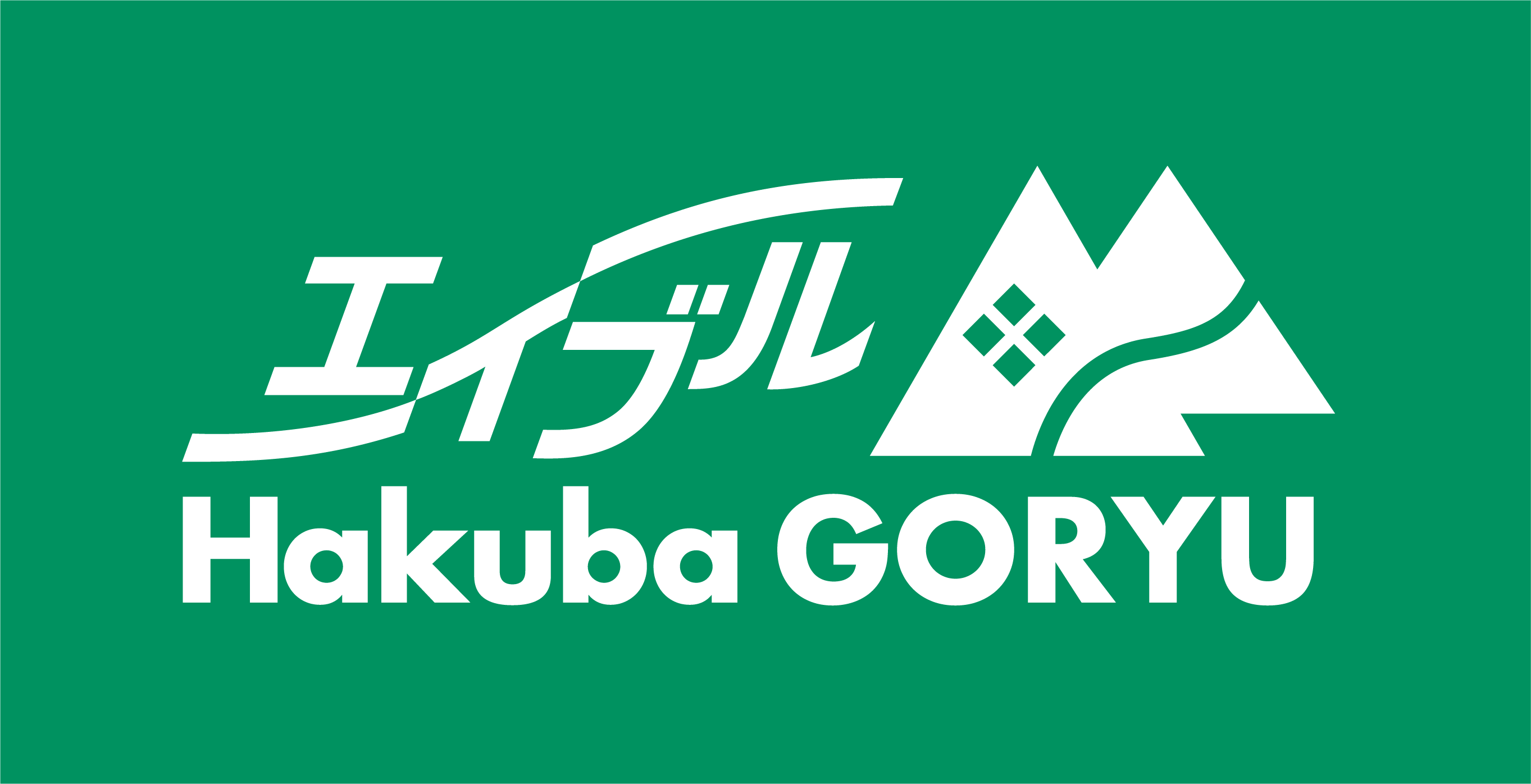 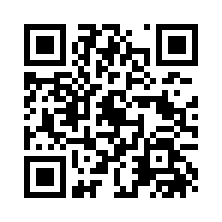 